5A Neptun und Minos IIIPaucis diebus post Daedalus feminae regis opus novum monstravit, in quo Pasiphae taurum amare potuit et filium concepit (concipio, concipere, concepi  = empfangen). Filio eius caput tauri et corpus hominis fuit (fuit = Perf. von est). 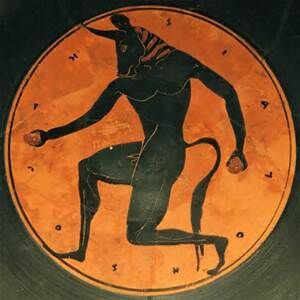 